Supplementary Figure 1: Schematic showing the direct (2-path links) between RACFs linked by multisite staff cases and close contacts and the indirect (3-path links) between RACFs linked by multisite staff-household cases and close contacts. Work networks occur where a staff member is infected at one site and carries infection to another (A). In our study there were 27 examples where this occurred. They also occur when a staff is infected outside the workplace and carries infection to 2 or more workplaces initiating outbreaks. In our study there were 8 examples where this occurred. Household networks occur where one household member is infected in the workplace, bring he virus home and infects their household members, who in turn take infection to the workplace thereby initiating an outbreak. In our study there were 21 examples of this occurring. Supplementary Figure 2: Schematic showing the calculation of staff cases linked to more than one outbreaks (as staff or staff and household) and estimation of the number of cases linked to outbreaks initiated by these staffA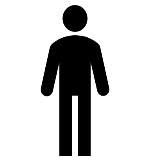 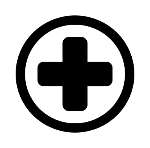 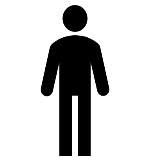 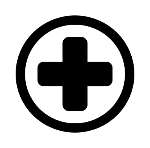 BWork network (2-path direct links)Household network (3-path indirect links) 